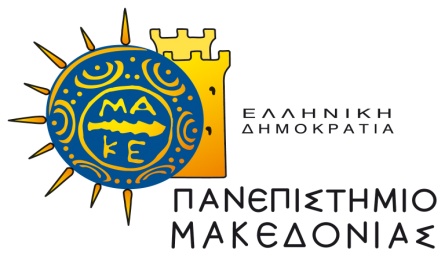 Διατμηματικό Πρόγραμμα Μεταπτυχιακών Σπουδών στα Πληροφοριακά ΣυστήματαΔΗΛΩΣΗ ΘΕΜΑΤΟΣ ΔΙΠΛΩΜΑΤΙΚΗΣ ΕΡΓΑΣΙΑΣΟνοματεπώνυμο φοιτητή/τριας: __________________________________Τίτλος-Θέμα Διπλωματικής Εργασίας (στα Ελληνικά): ______________________________________________________________________________________________________________________________________________________________________________________________________________________________________________________________________________________________________________________________________________________________________________________________________Τίτλος-Θέμα Διπλωματικής Εργασίας (στα Αγγλικά): ______________________________________________________________________________________________________________________________________________________________________________________________________________________________________________________________________________________________________________________________________________________________________________________________________Έγκριση Επιβλέποντα Καθηγητή: __________________________                                                        (Ονοματεπώνυμο)                                                             __________________________                                                        (Υπογραφή)Ημερομηνία: _____________